Find the words in the word search. Once completed, please bring it to your facilitator for your piece of the code to unlock the Final envelope.When Creating Content Remember…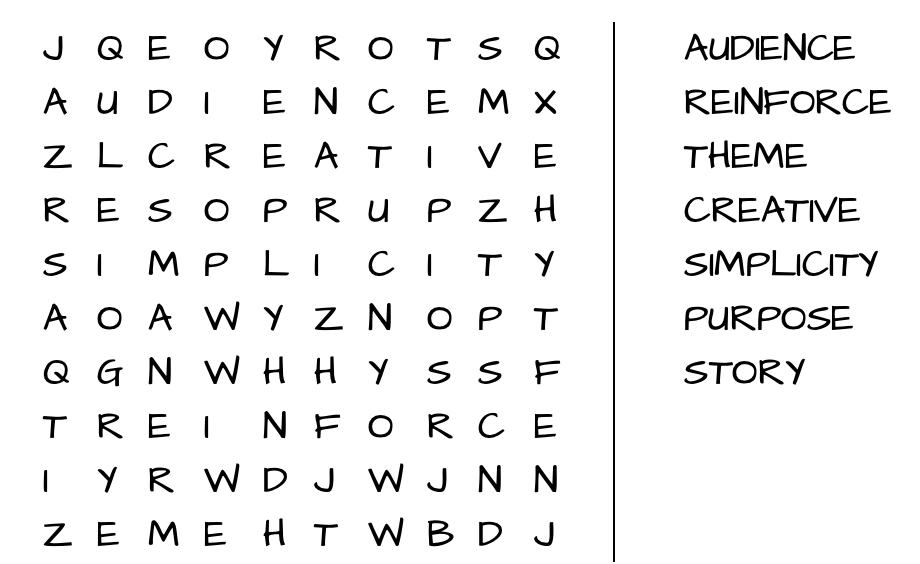 Shelesky et al, Escaping the Average Teaching Technique, STFM Annual Conference, 2019Find the words in the word search. Once completed, please bring it to your facilitator for your piece of the code to unlock the Final envelope.When Creating Content Remember…Shelesky et al, Escaping the Average Teaching Technique, STFM Annual Conference, 2019